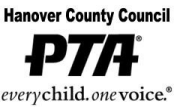 Minutes  Executive Board Meeting  February 16, 2022Zoom Online MeetingThe executive board meeting of the Hanover County Council of PTAs was called to order on                 February 16, 2022 at 6:30p.m. via a Zoom online meeting. The meeting was preceded by a Zoom call with Jenna Alexander, VA PTA Elect, to discuss upcoming VA PTA restructuring.  Executive Board Members Present:  Katie Sprouse welcomed everyone. A quorum was established.  President’s Report (Katie Sprouse)  Katie summarized the future VA PTA restructuring plan presented by VA PTA Elect, Jenna Alexander. There will no longer be district levels within the VA PTA. With this new structure, all local units will have a seat and voice on state committees. The new structure will consist of local units, councils, and the state. With this change, the VA PTA is requesting that each council provide an Advocacy representative. The HCC will need to create an Advocacy Committee and from that decide if we want to create a VP of Advocacy position for the 2023-2024 school year.         Treasurer’s Report (Madison Metro)  October 26, 2021 – February 5, 2022 Beginning Balance: 		$2,619.28
Expenses:			$12
Income:			$1,000
Ending Register Balance:	$3.707.28     Ending Bank Balance:	$3.807.28     The $100 difference between the bank statement and the treasurer’s book is the outstanding $100 check that was lost/not cashed. Next General Membership Meeting: February 24 6:30pm over Zoom: Dr. Gill will present his 2022-2023 school year budget and answer questions from attendees. Everyone will be asked to type all questions in the chat. HCC Board Members asked to sign on 15 minutes before the meeting begins.Certificate of Excellence/Volunteer of the Year (Ashley Owen): The HCC VOY deadline is March 1, 2022, and COE is April 14, 2022. Christina will be sending an email to local units with updates about upcoming COE and VOY. Ashley will submit the Elementary and Secondary selections through as the HCC’s nominations for VA PTA VOY award.Annual VA PTA State Meeting: The meeting will be held at Atlee High School this year on Saturday May 25. All are welcome and the HCC will cover the cost for Board Members to attend. There will be PTA officer elections, bylaw changes to be voted on and great trainings Upcoming MeetingsMeeting adjourned at 7:00pmKatie Sprouse, PresidentLisa Bryant, Reflections ChairMadison Metro, TreasurerChristina Whitehouse, VP of Communications and Membership ChairHeather Bronson,  VP of ProgramsAshley Owen, Secretary and CoE/Volunteer of the YearThursday February 24, 2022 6:30pmHCC General Membership Meeting: Dr. Gill budgetWednesday April 14, 2022 6:30 pmHCC Executive Board MeetingThursday May 12 6pmHCC Banquet (Zoom)Wednesday May 18, 2022 6:30pmHCC Executive Board Meeting – Planning Session